 Φωτόδεντρο  /  Εθνικός Συσσωρευτής Εκπαιδευτικού Περιεχομένου για την Πρωτοβάθμια και τη Δευτεροβάθμια εκπαίδευση. 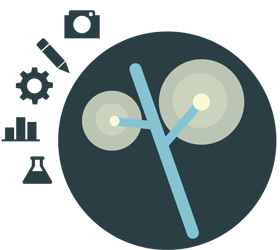 ΜΑΘΗΣΙΑΚΑ ΑΝΤΙΚΕΙΜΕΝΑ1)Αναγνωρίζω τα σύμβολα στον μετεωρολογικό χάρτηhttp://photodentro.edu.gr/lor/r/8521/6956?locale=el
2)ΑΝΤΙΜΕΤΩΠΙΣΕ ΤΟΝ ΠΑΓΕΤΟ! - ΑΦΙΣΑ ΓΙΑ ΜΙΚΡΟΤΕΡΑ ΠΑΙΔΙΑ (ΑΝΤΙΣΤΟΙΧΙΣΗ)http://photodentro.edu.gr/lor/r/8521/6808?locale=el3) Η ΠΥΡΡΑ ΑΠΟΦΕΥΓΕΙ ΤΟΝ ΚΕΡΑΥΝΟhttp://photodentro.edu.gr/lor/r/8521/6766?locale=el